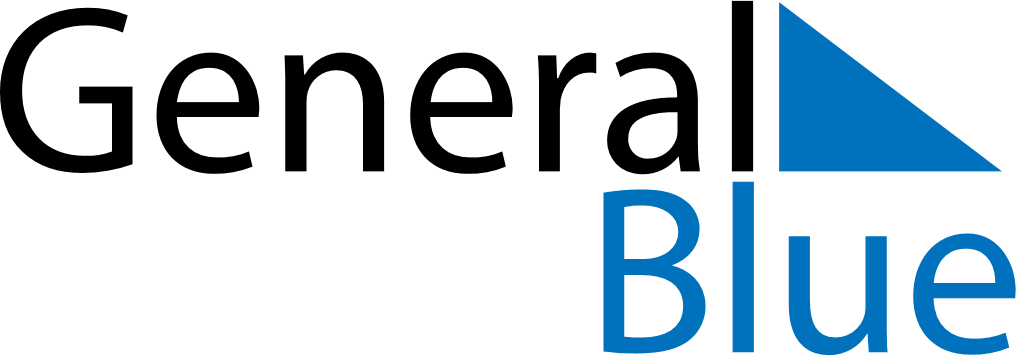 April 2024April 2024April 2024April 2024April 2024April 2024Mindszent, Csongrad, HungaryMindszent, Csongrad, HungaryMindszent, Csongrad, HungaryMindszent, Csongrad, HungaryMindszent, Csongrad, HungaryMindszent, Csongrad, HungarySunday Monday Tuesday Wednesday Thursday Friday Saturday 1 2 3 4 5 6 Sunrise: 6:18 AM Sunset: 7:07 PM Daylight: 12 hours and 49 minutes. Sunrise: 6:16 AM Sunset: 7:08 PM Daylight: 12 hours and 52 minutes. Sunrise: 6:14 AM Sunset: 7:10 PM Daylight: 12 hours and 55 minutes. Sunrise: 6:12 AM Sunset: 7:11 PM Daylight: 12 hours and 58 minutes. Sunrise: 6:10 AM Sunset: 7:13 PM Daylight: 13 hours and 2 minutes. Sunrise: 6:08 AM Sunset: 7:14 PM Daylight: 13 hours and 5 minutes. 7 8 9 10 11 12 13 Sunrise: 6:06 AM Sunset: 7:15 PM Daylight: 13 hours and 8 minutes. Sunrise: 6:05 AM Sunset: 7:17 PM Daylight: 13 hours and 12 minutes. Sunrise: 6:03 AM Sunset: 7:18 PM Daylight: 13 hours and 15 minutes. Sunrise: 6:01 AM Sunset: 7:19 PM Daylight: 13 hours and 18 minutes. Sunrise: 5:59 AM Sunset: 7:21 PM Daylight: 13 hours and 21 minutes. Sunrise: 5:57 AM Sunset: 7:22 PM Daylight: 13 hours and 24 minutes. Sunrise: 5:55 AM Sunset: 7:23 PM Daylight: 13 hours and 28 minutes. 14 15 16 17 18 19 20 Sunrise: 5:53 AM Sunset: 7:25 PM Daylight: 13 hours and 31 minutes. Sunrise: 5:51 AM Sunset: 7:26 PM Daylight: 13 hours and 34 minutes. Sunrise: 5:50 AM Sunset: 7:27 PM Daylight: 13 hours and 37 minutes. Sunrise: 5:48 AM Sunset: 7:29 PM Daylight: 13 hours and 40 minutes. Sunrise: 5:46 AM Sunset: 7:30 PM Daylight: 13 hours and 44 minutes. Sunrise: 5:44 AM Sunset: 7:31 PM Daylight: 13 hours and 47 minutes. Sunrise: 5:42 AM Sunset: 7:33 PM Daylight: 13 hours and 50 minutes. 21 22 23 24 25 26 27 Sunrise: 5:41 AM Sunset: 7:34 PM Daylight: 13 hours and 53 minutes. Sunrise: 5:39 AM Sunset: 7:35 PM Daylight: 13 hours and 56 minutes. Sunrise: 5:37 AM Sunset: 7:37 PM Daylight: 13 hours and 59 minutes. Sunrise: 5:36 AM Sunset: 7:38 PM Daylight: 14 hours and 2 minutes. Sunrise: 5:34 AM Sunset: 7:40 PM Daylight: 14 hours and 5 minutes. Sunrise: 5:32 AM Sunset: 7:41 PM Daylight: 14 hours and 8 minutes. Sunrise: 5:31 AM Sunset: 7:42 PM Daylight: 14 hours and 11 minutes. 28 29 30 Sunrise: 5:29 AM Sunset: 7:44 PM Daylight: 14 hours and 14 minutes. Sunrise: 5:27 AM Sunset: 7:45 PM Daylight: 14 hours and 17 minutes. Sunrise: 5:26 AM Sunset: 7:46 PM Daylight: 14 hours and 20 minutes. 